FUNDAMENTAL SPREADSHEETAPPLICATIONS(230)REGIONAL – 2015	TOTAL POINTS		 (310 points)Failure to adhere to any of the following rules will result in disqualification: Contestant must hand in this test booklet and all printouts. Failure to do so will result in disqualification.No equipment, supplies, or materials other than those specified for this event are allowed in the testing area.  No previous BPA tests and/or sample tests or facsimile (handwritten, photocopied, or keyed) are allowed in the testing area.Electronic devices will be monitored according to ACT standards. No more than ten (10) minutes orientationNo more than 90 minutes testing timeNo more than ten (10) minutes wrap-up
Property of Business Professionals of America.  May be reproduced only for use in the Business Professionals of America Workplace Skills Assessment Program competition.
General InstructionsPut your contestant number and printout number in the right section of the footer on each printout.  Your name or initials should NOT appear on any work you submit.  If you finish before the end of the testing time, notify the proctor.  Time may be a factor in determining the winner in the event of a tie.When turning in your contest, the jobs should be arranged in printout order. Job 1As an intern for the new record label, Pacific Records, you have been assigned to create a spreadsheet that will compare the number of new artists downloads for each month.  The title of the spreadsheet is Pacific Records.  The subtitle is New Artist Downloads.  The download information is below:Please create named ranges using the Artist column heading label as names for the downloaded total numbers.  So name the range A4:A13 to be named Artist.  Insert a formula in the total column to add each Artist’s downloads.In the total row insert a formula to calculate each column’s total downloads (including the total column).In the Average row, insert a formula to calculate each column’s average downloads (including the total column).In the Highest row, insert a formula to calculate each column’s highest number of downloads (including the total column).In the Lowest row, insert a formula to calculate each column’s lowest number of downloads (including the total column).In the Number of Artist row, insert a formula that will count the number of artists.  Do not copy, it should be in cell B17 only.After creating the spreadsheet, make the following formatting changes:Merge and center Title and Subtitle across all used columnsApply Title cell style to the TitleChange font of subtitle to Arial Black, size 14Change background of title and subtitle to Dark blue, text 2 background, white fontApply heading 3 cell style to Row 3Apply Total Cell style to Row 14Adjust column width of Column A to 16 and Columns B through I to 10Adjust row height of Row 14 to 30Apply comma style with no decimal places to all numbers.Change page orientation to landscape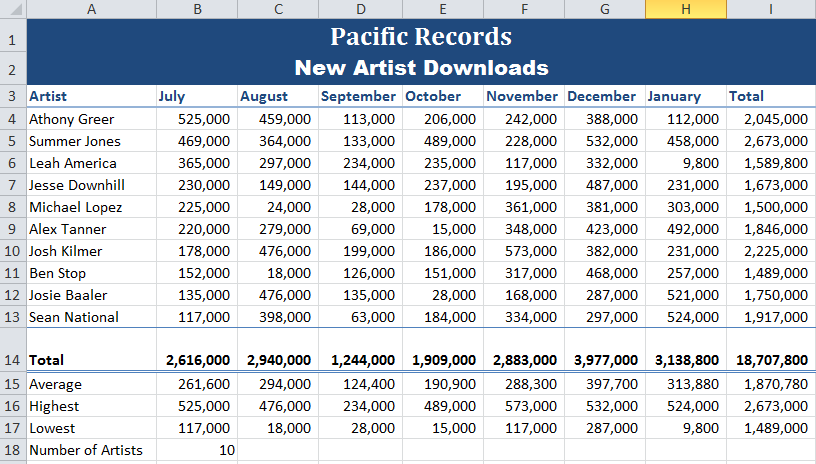 Printing:Print spreadsheet centered both horizontally and vertically making sure that no data is truncated.  This is Printout 1.Show formulas, adjust scaling to fit on one page; widen columns as necessary to show all formulas.  This is Printout 2.Job 2Please create a 3-D cluster column chart displaying each artists download totals.  Do not show a legend and put it on its own sheet tab.  The Chart Title is Total Downloads.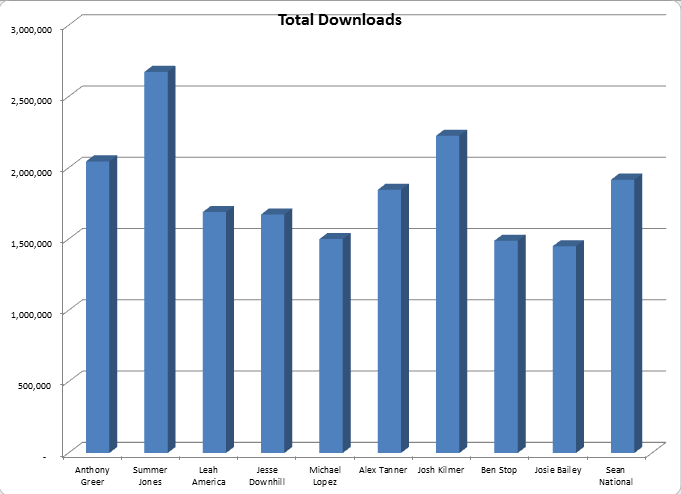 Printing:Printout 3—Print the chart.Printout 1PointsTotal Contestant Number in right sections of footer5Printout number in right section of footer5Title is merged and centered with Title cell style 5Subtitle Arial Black size 14 5Column Headings have heading 3 style applied5Row 14 has total style applied5Row 14 height is adjusted appropriately5Orientation is landscape5Numbers are formatted comma style with no decimals5Column width is adjusted appropriately (No truncation ) 5Typos (0 errors 40 points, 1 error 35 points, 2 errors 30 points, 3 or more errors 0 points)40Total Printout 190 pointsPrintout 2PointsTotal Columns were named correctly LOOK IN B18 FORMULA, =COUNTA(Artist)  If artist is not in the parenthesis, they do not get any credit.20Total Column has correct formula - =SUM(B4:H4)     20Total Row has correct Formulas - =SUM(B4:B14)  20Average row has correct formulas - =AVERAGE(B4:B14)  20Highest row has correct formulas - =MAX(B4:B14)   20Lowest row has correct formulas - =MIN(B4:B14)20Count row has correct formula - =COUNTA(Artist) or=COUNT(A4:A14) 20Printed formulas on one sheet20Total Printout 2160 pointsPrintout 3PointsTotal Contestant Number in lower right10Print number in correct spot (3)10Chart title is correct10No legend is shown10Chart is on its own sheet tab10Chart was made with correct data10Total Printout 360 pointsTotal Points310 PointsArtistJuly AugustSeptemberOctoberNovemberDecemberJanuaryTotalAthony Greer525,000459,000113,000206,000242,000388,000112,000Summer Jones469,000364,000133,000489,000228,000532,000458,000Leah America365,000297,000234,000235,000117,000332,0009,800Jesse Downhill230,000149,000144,000237,000195,000487,000231,000Michael Lopez225,00024,00028,000178,000361,000381,000303,000Alex Tanner220,000279,00069,00015,000348,000423,000492,000Josh Kilmer178,000476,000199,000186,000573,000382,000231,000Ben Stop152,00018,000126,000151,000317,000468,000257,000Josie Baaler135,000476,000135,00028,000168,000287,000521,000Sean National117,000398,00063,000184,000334,000297,000524,000TotalAverageHighestLowestNumber of Artists